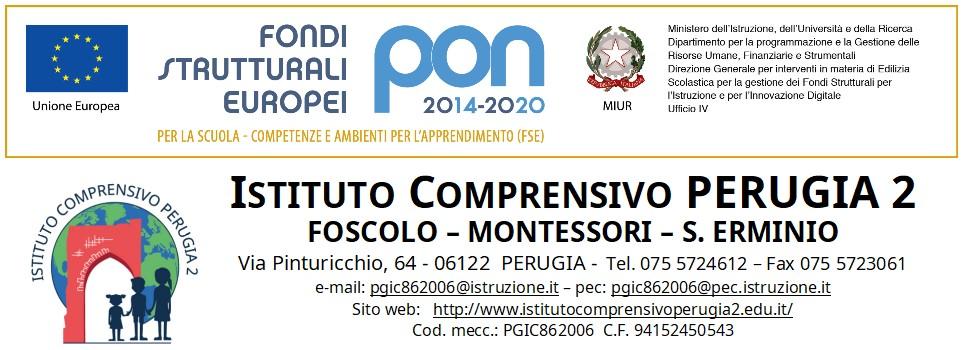  Alla Funzione strumentale “Pari Opportunità” (solo se richiesto)Al team docenti della classe …Ai genitori dell’alunno…..                                    		Ai referente Neuropsichiatria Infantile/Unità Medica di Valutazione …All’ assistente all’autonomia….Oggetto: Convocazione  del  Gruppo di Lavoro Operativo per l’inclusioneLe  SS.VV  sono   convocate   per   il   giorno ___________________ alle ore _____ in modalità mista/  in presenza / mediante sistema di videoconferenza Google Meet  con il seguente link……….  (se  in  presenza presso la sede……………………………………)per la  verifica intermedia (finale) e  l’eventuale revisione del  percorso scolastico concordato, redatto e approvato dal GLO  nel Piano Educativo Individualizzato anno scolastico 2023/24  per l’alunno/a ………………………..  Distinti saluti.Perugia, li ________ 							              Il Dirigente Scolastico